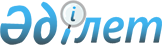 Мәслихаттың 2017 жылғы 22 желтоқсандағы № 146 "Денисов ауданының 2018-2020 жылдарға арналған бюджеті туралы" шешіміне өзгерістер мен толықтыру еңгізу туралы
					
			Мерзімі біткен
			
			
		
					Қостанай облысы Денисов ауданы мәслихатының 2018 жылғы 15 ақпандағы № 165 шешімі. Қостанай облысының Әділет департаментінде 2018 жылғы 26 ақпанда № 7548 болып тіркелді. Мерзімі өткендіктен қолданыс тоқтатылды
      2008 жылғы 4 желтоқсандағы Қазақстан Республикасы Бюджет кодексінің 106, 109-баптарына, "Қазақстан Республикасындағы жергілікті мемлекеттік басқару және өзін-өзі басқару туралы" 2001 жылғы 23 қаңтардағы Қазақстан Республикасы Заңының 6-бабы 1-тармағының 1) тармақшасына сәйкес, Денисов аудандық мәслихаты ШЕШІМ ҚАБЫЛДАДЫ:
      1. Мәслихаттың 2017 жылғы 22 желтоқсандағы № 146 "Денисов ауданының 2018-2020 жылдарға арналған бюджеті туралы" шешіміне (Нормативтік құқықтық актілерді мемлекеттік тіркеу тізілімінде № 7465 тіркелген, 2018 жылғы 19 қантарда Қазақстан Республикасы нормативтік құқықтық актілерінің Эталондық бақылау банкіде жарияланған) мынадай өзгерістер мен толықтыру еңгізілсін:
      1-тармақ жаңа редакцияда жазылсын:
      "1. Денисов ауданының 2018-2020 жылдарға арналған бюджеті тиісінше 1, 2 және 3-қосымшаларға сәйкес, оның ішінде 2018 жылға мынадай көлемдерде бекітілсін:
      1) кірістер – 3741650,0 мың теңге, оның iшiнде:
      салықтық түсімдер бойынша – 765222,0 мың теңге;
      салықтық емес түсімдер бойынша – 3115,0 мың теңге;
      негiзгi капиталды сатудан түсетiн түсiмдер бойынша – 2760,0 мың теңге;
      трансферттер түсімі бойынша – 2970553,0 мың теңге;
      2) шығындар – 3770359,3 мың теңге;
      3) таза бюджеттiк кредиттеу – 18582,0 мың теңге, оның iшiнде:
      бюджеттiк кредиттер – 36075,0 мың теңге;
      бюджеттiк кредиттердi өтеу – 17493,0 мың теңге;
      4) қаржы активтерімен операциялар бойынша сальдо – 0,0 мың теңге, оның iшiнде:
      қаржы активтерiн сатып алу – 0,0 мың теңге;
      5) бюджет тапшылығы (профициті) – -47291,3 мың теңге;
      6) бюджет тапшылығын қаржыландыру (профицитін пайдалану) – 47291,3 мың теңге.";
      көрсетілген шешім мынадай мазмұндағы 7-1-тармағымен толықтырылсын:
      "7-1. 2018 жылға арналған аудандық бюджетте нысаналы трансферттерді 917,0 мың теңге сомасында қайтару көзделгені ескерілсін, онын ішінде:
      республикалық бюджетке 914,9 мың теңге сомасында;
      облыстық бюджетке 2,1 мың теңге сомасында.".
      Көрсетілген шешімнің 1, 2, 3-қосымшалары осы шешімнің 1, 2, 3-қосымшаларына сәйкес жаңа редакцияда жазылсын.
      2. Осы шешім 2018 жылғы 1 қаңтардан бастап қолданысқа енгізіледі.
      КЕЛІСІЛДІ
      "Денисов ауданы әкімдігінің
      экономика және қаржы бөлімі"
      мемлекеттік мекемесінің басшысы
      ______________ Ж.М. Жалғаспаев 2018 жылға арналған Денисов ауданының бюджеті 2019 жылға арналған Денисов ауданының бюджеті 2020 жылға арналған Денисов ауданының бюджеті
					© 2012. Қазақстан Республикасы Әділет министрлігінің «Қазақстан Республикасының Заңнама және құқықтық ақпарат институты» ШЖҚ РМК
				
      Аудандық мәслихаттың кезектентыс сессиясының төрағасы

А. Мұрзабаев

      Денисов аудандықмәслихатының хатшысы

А. Мұрзабаев
Мәслихаттың
2018 жылғы 15 ақпандағы
№ 165 шешіміне 1-қосымшаМәслихаттың
2017 жылғы 22 желтоқсандағы
№ 146 шешіміне 1-қосымша
Санаты
Санаты
Санаты
Санаты
Сомасы, мың теңге
Сыныбы
Сыныбы
Сыныбы
Сомасы, мың теңге
Ішкi сыныбы 
Ішкi сыныбы 
Сомасы, мың теңге
Атауы
Сомасы, мың теңге
Кірістер
3741650,0
1
Салықтық түсімдер
765222,0
1
01
Табыс салығы
331594,0
1
01
2
Жеке табыс салығы 
331594,0
1
03
Әлеуметтік салық
175000,0
1
03
1
Әлеуметтік салық
175000,0
1
04
Меншікке салынатын салықтар
190453,0
1
04
1
Мүлікке салынатын салықтар
147615,0
1
04
3
Жер салығы
8431,0
1
04
4
Көлік құралдарына салынатын салық
28907,0
1
04
5
Бірыңғай жер салығы
5500,0
1
05
Тауарларға, жұмыстарға және қызметтерге салынатын ішкі салықтар
64751,0
1
05
2
Акциздер
1955,0
1
05
3
Табиғи және басқа да ресурстарды пайдаланғаны үшін түсетін түсімдер
53031,0
1
05
4
Кәсіпкерлік және кәсіби қызметті жүргізгені үшін алынатын алымдар
9765,0
1
08
Заңдық маңызы бар әрекеттерді жасағаны және (немесе) оған уәкілеттігі бар мемлекеттік органдар немесе лауазымды адамдар құжаттар бергені үшін алынатын міндетті төлемдер
3424,0
1
08
1
Мемлекеттік баж
3424,0
2
Салықтық емес түсімдер
3115,0
2
01
Мемлекеттік меншіктен түсетін кірістер
615,0
2
01
5
Мемлекет меншігіндегі мүлікті жалға беруден түсетін кірістер
615,0
2
06
Басқа да салықтық емес түсiмдер
2500,0
2
06
1
Басқа да салықтық емес түсiмдер
2500,0
3
Негізгі капиталды сатудан түсетін түсімдер
2760,0
3
01
Мемлекеттік мекемелерге бекітілген мемлекеттік мүлікті сату
1000,0
3
01
1
Мемлекеттік мекемелерге бекітілген мемлекеттік мүлікті сату
1000,0
3
03
Жерді және материалдық емес активтерді сату
1760,0
3
03
1
Жерді сату
1570,0
3
03
2
Материалдық емес активтерді сату
190,0
4
Трансферттердің түсімдері
2970553,0
4
02
Мемлекеттік басқарудың жоғары тұрған органдарынан түсетін трансферттер
2970553,0
4
02
2
Облыстық бюджеттен түсетін трансферттер
2970553,0
Функционалдық топ 
Функционалдық топ 
Функционалдық топ 
Функционалдық топ 
Функционалдық топ 
Сомасы, мың теңге
Кіші функция
Кіші функция
Кіші функция
Кіші функция
Сомасы, мың теңге
Бюджеттік бағдарламалардың әкiмшiсi 
Бюджеттік бағдарламалардың әкiмшiсi 
Бюджеттік бағдарламалардың әкiмшiсi 
Сомасы, мың теңге
Бағдарлама 
Бағдарлама 
Сомасы, мың теңге
Атауы
Сомасы, мың теңге
Шығындар
3770359,3
01
Жалпы сипаттағы мемлекеттiк қызметтер 
281058,8
1
Мемлекеттiк басқарудың жалпы функцияларын орындайтын өкiлдi, атқарушы және басқа органдар
229527,8
112
Аудан (облыстық маңызы бар қала) мәслихатының аппараты
17010,8
001
Аудан (облыстық маңызы бар қала) мәслихатының қызметін қамтамасыз ету жөніндегі қызметтер
17010,8
122
Аудан (облыстық маңызы бар қала) әкімінің аппараты
87107,0
001
Аудан (облыстық маңызы бар қала) әкімінің қызметін қамтамасыз ету жөніндегі қызметтер
84587,0
003
Мемлекеттік органның күрделі шығыстары
2520,0
123
Қаладағы аудан, аудандық маңызы бар қала, кент, ауыл, ауылдық округ әкімінің аппараты
125410,0
001
Қаладағы аудан, аудандық маңызы бар қаланың, кент, ауыл, ауылдық округ әкімінің қызметін қамтамасыз ету жөніндегі қызметтер
125245,0
022
Мемлекеттік органның күрделі шығыстары
165,0
2
Қаржылық қызмет
1640,0
459
Ауданның (облыстық маңызы бар қаланың) экономика және қаржы бөлімі
1640,0
010
Жекешелендіру, коммуналдық меншікті басқару, жекешелендіруден кейінгі қызмет және осыған байланысты дауларды реттеу
1640,0
9
Жалпы сипаттағы өзге де мемлекеттiк қызметтер
49891,0
454
Ауданның (облыстық маңызы бар қаланың) кәсіпкерлік және ауыл шаруашылығы бөлімі
16634,0
001
Жергілікті деңгейде кәсіпкерлікті және ауыл шаруашылығын дамыту саласындағы мемлекеттік саясатты іске асыру жөніндегі қызметтер
16634,0
458
Ауданның (облыстық маңызы бар қаланың) тұрғын үй-коммуналдық шаруашылығы, жолаушылар көлігі және автомобиль жолдары бөлімі
12256,0
001
Жергілікті деңгейде тұрғын үй-коммуналдық шаруашылығы, жолаушылар көлігі және автомобиль жолдары саласындағы мемлекеттік саясатты іске асыру жөніндегі қызметтер
12256,0
459
Ауданның (облыстық маңызы бар қаланың) экономика және қаржы бөлімі
21001,0
001
Ауданның (облыстық маңызы бар қаланың) экономикалық саясаттын қалыптастыру мен дамыту, мемлекеттік жоспарлау, бюджеттік атқару және коммуналдық меншігін басқару саласындағы мемлекеттік саясатты іске асыру жөніндегі қызметтер
21001,0
02
Қорғаныс
4342,0
1
Әскери мұқтаждар
3884,0
122
Аудан (облыстық маңызы бар қала) әкімінің аппараты
3884,0
005
Жалпыға бірдей әскери міндетті атқару шеңберіндегі іс-шаралар
3884,0
2
Төтенше жағдайлар жөнiндегi жұмыстарды ұйымдастыру
458,0
122
Аудан (облыстық маңызы бар қала) әкімінің аппараты
458,0
006
Аудан (облыстық маңызы бар қала) ауқымындағы төтенше жағдайлардың алдын алу және оларды жою
229,0
007
Аудандық (қалалық) ауқымдағы дала өрттерінің, сондай-ақ мемлекеттік өртке қарсы қызмет органдары құрылмаған елдi мекендерде өрттердің алдын алу және оларды сөндіру жөніндегі іс-шаралар
229,0
04
Бiлiм беру
1554001,0
1
Мектепке дейiнгi тәрбие және оқыту
128044,0
464
Ауданның (облыстық маңызы бар қаланың) білім бөлімі
128044,0
009
Мектепке дейінгі тәрбие мен оқыту ұйымдарының қызметін қамтамасыз ету
80103,0
040
Мектепке дейінгі білім беру ұйымдарында мемлекеттік білім беру тапсырысын іске асыруға
47941,0
2
Бастауыш, негізгі орта және жалпы орта білім беру
1377159,0
464
Ауданның (облыстық маңызы бар қаланың) білім бөлімі
1332275,0
003
Жалпы білім беру
1297438,0
006
Балаларға қосымша білім беру 
34837,0
465
Ауданның (облыстық маңызы бар қаланың) дене шынықтыру және спорт бөлімі
44884,0
017
Балалар мен жасөспірімдерге спорт бойынша қосымша білім беру
44884,0
9
Бiлiм беру саласындағы өзге де қызметтер
48798,0
464
Ауданның (облыстық маңызы бар қаланың) білім бөлімі
48798,0
001
Жергілікті деңгейде білім беру саласындағы мемлекеттік саясатты іске асыру жөніндегі қызметтер
10974,0
005
Ауданның (облыстық маңызы бар қаланың) мемлекеттік білім беру мекемелер үшін оқулықтар мен оқу-әдiстемелiк кешендерді сатып алу және жеткізу
18556,0
015
Жетім баланы (жетім балаларды) және ата-аналарының қамқорынсыз қалған баланы (балаларды) күтіп-ұстауға қамқоршыларға (қорғаншыларға) ай сайынға ақшалай қаражат төлемі
11981,0
067
Ведомстволық бағыныстағы мемлекеттік мекемелер мен ұйымдардың күрделі шығыстары
7287,0
06
Әлеуметтiк көмек және әлеуметтiк қамсыздандыру
157474,0
1
Әлеуметтiк қамсыздандыру
35228,0
451
Ауданның (облыстық маңызы бар қаланың) жұмыспен қамту және әлеуметтік бағдарламалар бөлімі
31114,0
005
Мемлекеттік атаулы әлеуметтік көмек 
31114,0
464
Ауданның (облыстық маңызы бар қаланың) білім бөлімі
4114,0
030
Патронат тәрбиешілерге берілген баланы (балаларды) асырап бағу 
4114,0
2
Әлеуметтiк көмек
95705,0
451
Ауданның (облыстық маңызы бар қаланың) жұмыспен қамту және әлеуметтік бағдарламалар бөлімі
95705,0
002
Жұмыспен қамту бағдарламасы
28980,0
006
Тұрғын үйге көмек көрсету
2538,0
007
Жергілікті өкілетті органдардың шешімі бойынша мұқтаж азаматтардың жекелеген топтарына әлеуметтік көмек
12415,0
010
Үйден тәрбиеленіп оқытылатын мүгедек балаларды материалдық қамтамасыз ету
890,0
014
Мұқтаж азаматтарға үйде әлеуметтiк көмек көрсету
26920,0
017
Оңалтудың жеке бағдарламасына сәйкес мұқтаж мүгедектердi мiндеттi гигиеналық құралдармен қамтамасыз ету, қозғалуға қиындығы бар бірінші топтағы мүгедектерге жеке көмекшінің және есту бойынша мүгедектерге қолмен көрсететiн тіл маманының қызметтерін ұсыну
3291,0
023
Жұмыспен қамту орталықтарының қызметін қамтамасыз ету
20671,0
9
Әлеуметтiк көмек және әлеуметтiк қамтамасыз ету салаларындағы өзге де қызметтер
26541,0
451
Ауданның (облыстық маңызы бар қаланың) жұмыспен қамту және әлеуметтік бағдарламалар бөлімі
26541,0
001
Жергілікті деңгейде халық үшін әлеуметтік бағдарламаларды жұмыспен қамтуды қамтамасыз етуді іске асыру саласындағы мемлекеттік саясатты іске асыру жөніндегі қызметтер
21174,0
011
Жәрдемақыларды және басқа да әлеуметтік төлемдерді есептеу, төлеу мен жеткізу бойынша қызметтерге ақы төлеу
356,0
050
Қазақстан Республикасында мүгедектердің құқықтарын қамтамасыз ету және өмір сүру сапасын жақсарту жөніндегі 2012 - 2018 жылдарға арналған іс-шаралар жоспарын іске асыру
5011,0
07
Тұрғын үй-коммуналдық шаруашылық
1177751,1
1
Тұрғын үй шаруашылығы
8364,6
458
Ауданның (облыстық маңызы бар қаланың) тұрғын үй-коммуналдық шаруашылығы, жолаушылар көлігі және автомобиль жолдары бөлімі
768,0
003
Мемлекеттік тұрғын үй қорын сақтауды ұйымдастыру
513,0
005
Авариялық және ескі тұрғын үйлерді бұзу
255,0
466
Ауданның (облыстық маңызы бар қаланың) сәулет, қала құрылысы және құрылыс бөлімі
7596,6
003
Коммуналдық тұрғын үй қорының тұрғын үйін жобалау және (немесе) салу, реконструкциялау 
7596,6
2
Коммуналдық шаруашылық
1139833,9
466
Ауданның (облыстық маңызы бар қаланың) сәулет, қала құрылысы және құрылыс бөлімі
1139833,9
058
Елді мекендердегі сумен жабдықтау және су бұру жүйелерін дамыту
1139833,9
3
Елді-мекендерді көркейту
29552,6
458
Ауданның (облыстық маңызы бар қаланың) тұрғын үй-коммуналдық шаруашылығы, жолаушылар көлігі және автомобиль жолдары бөлімі
29552,6
016
Елдi мекендердiң санитариясын қамтамасыз ету
734,0
018
Елдi мекендердi абаттандыру және көгалдандыру
28818,6
08
Мәдениет, спорт, туризм және ақпараттық кеңістiк
179769,1
1
Мәдениет саласындағы қызмет
47823,0
455
Ауданның (облыстық маңызы бар қаланың) мәдениет және тілдерді дамыту бөлімі
47823,0
003
Мәдени-демалыс жұмысын қолдау
47823,0
2
Спорт
35595,1
465
Ауданның (облыстық маңызы бар қаланың) дене шынықтыру және спорт бөлімі
35595,1
001
Жергілікті деңгейде дене шынықтыру және спорт саласындағы мемлекеттік саясатты іске асыру жөніндегі қызметтер
6776,0
005
Ұлттық және бұқаралық спорт түрлерін дамыту
23557,1
006
Аудандық (облыстық маңызы бар қалалық) деңгейде спорттық жарыстар өткiзу
973,0
007
Әртүрлi спорт түрлерi бойынша аудан (облыстық маңызы бар қала) құрама командаларының мүшелерiн дайындау және олардың облыстық спорт жарыстарына қатысуы
4289,0
3
Ақпараттық кеңiстiк
62199,0
455
Ауданның (облыстық маңызы бар қаланың) мәдениет және тілдерді дамыту бөлімі
57944,0
006
Аудандық (қалалық) кiтапханалардың жұмыс iстеуi
46550,0
007
Мемлекеттік тілді және Қазақстан халқының басқа да тілдерін дамыту
11394,0
456
Ауданның (облыстық маңызы бар қаланың) ішкі саясат бөлімі
4255,0
002
Мемлекеттік ақпараттық саясат жүргізу жөніндегі қызметтер
4255,0
9
Мәдениет, спорт, туризм және ақпараттық кеңiстiктi ұйымдастыру жөнiндегi өзге де қызметтер
34152,0
455
Ауданның (облыстық маңызы бар қаланың) мәдениет және тілдерді дамыту бөлімі
20294,0
001
Жергілікті деңгейде тілдерді және мәдениетті дамыту саласындағы мемлекеттік саясатты іске асыру жөніндегі қызметтер
9860,0
032
Ведомстволық бағыныстағы мемлекеттік мекемелер мен ұйымдардың күрделі шығыстары
10434,0
456
Ауданның (облыстық маңызы бар қаланың) ішкі саясат бөлімі
13858,0
001
Жергілікті деңгейде ақпарат, мемлекеттілікті нығайту және азаматтардың әлеуметтік сенімділігін қалыптастыру саласында мемлекеттік саясатты іске асыру жөніндегі қызметтер
9288,0
003
Жастар саясаты саласында іс-шараларды іске асыру
4570,0
10
Ауыл, су, орман, балық шаруашылығы, ерекше қорғалатын табиғи аумақтар, қоршаған ортаны және жануарлар дүниесін қорғау, жер қатынастары
100816,0
1
Ауыл шаруашылығы
77904,0
473
Ауданның (облыстық маңызы бар қаланың) ветеринария бөлімі
77904,0
001
Жергілікті деңгейде ветеринария саласындағы мемлекеттік саясатты іске асыру жөніндегі қызметтер
12955,0
007
Қаңғыбас иттер мен мысықтарды аулауды және жоюды ұйымдастыру
1303,0
009
Жануарлардың энзоотиялық аурулары бойынша ветеринариялық іс-шараларды жүргізу
5033,0
011
Эпизоотияға қарсы іс-шаралар жүргізу
58313,0
047
Жануарлардың саулығы мен адамның денсаулығына қауіп төндіретін, алып қоймай залалсыздандырылған (зарарсыздандырылған) және қайта өңделген жануарлардың, жануарлардан алынатын өнімдер мен шикізаттың құнын иелеріне өтеу
300,0
6
Жер қатынастары
11758,0
463
Ауданның (облыстық маңызы бар қаланың) жер қатынастары бөлімі
11758,0
001
Аудан (облыстық маңызы бар қала) аумағында жер қатынастарын реттеу саласындағы мемлекеттік саясатты іске асыру жөніндегі қызметтер
8548,0
004
Жердi аймақтарға бөлу жөнiндегi жұмыстарды ұйымдастыру
100,0
006
Аудандардың, облыстық маңызы бар, аудандық маңызы бар қалалардың, кенттердiң, ауылдардың, ауылдық округтердiң шекарасын белгiлеу кезiнде жүргiзiлетiн жерге орналастыру
3110,0
9
Ауыл, су, орман, балық шаруашылығы, қоршаған ортаны қорғау және жер қатынастары саласындағы басқа да қызметтер
11154,0
459
Ауданның (облыстық маңызы бар қаланың) экономика және қаржы бөлімі
11154,0
099
Мамандарға әлеуметтік қолдау көрсету жөніндегі шараларды іске асыру
11154,0
11
Өнеркәсіп, сәулет, қала құрылысы және құрылыс қызметі
15088,0
2
Сәулет, қала құрылысы және құрылыс қызметі
15088,0
466
Ауданның (облыстық маңызы бар қаланың) сәулет, қала құрылысы және құрылыс бөлімі
15088,0
001
Құрылыс, облыс қалаларының, аудандарының және елді мекендерінің сәулеттік бейнесін жақсарту саласындағы мемлекеттік саясатты іске асыру және ауданның (облыстық маңызы бар қаланың) аумағын оңтайла және тиімді қала құрылыстық игеруді қамтамасыз ету жөніндегі қызметтер 
15088,0
12
Көлiк және коммуникация
151037,3
1
Автомобиль көлiгi
151037,3
458
Ауданның (облыстық маңызы бар қаланың) тұрғын үй-коммуналдық шаруашылығы, жолаушылар көлігі және автомобиль жолдары бөлімі
151037,3
023
Автомобиль жолдарының жұмыс істеуін қамтамасыз ету
151037,3
13
Басқалар
2000,0
9
Басқалар
2000,0
459
Ауданның (облыстық маңызы бар қаланың) экономика және қаржы бөлімі
2000,0
012
Ауданның (облыстық маңызы бар қаланың) жергілікті атқарушы органының резерві 
2000,0
15
Трансферттер
147022,0
1
Трансферттер
147022,0
459
Ауданның (облыстық маңызы бар қаланың) экономика және қаржы бөлімі
147022,0
006
 Пайдаланылмаған (толық пайдаланылмаған) нысаналы трансферттерді қайтару
917,0
024
Заңнаманы өзгертуге байланысты жоғары тұрған бюджеттің шығындарын өтеуге төменгі тұрған бюджеттен ағымдағы нысаналы трансферттер
106807,0
038
Субвенциялар
21552,0
051
Жергілікті өзін-өзі басқару органдарына берілетін трансферттер
17746,0
III
Таза бюджеттік кредиттеу
18582,0
Бюджеттік кредиттер
36075,0
10
Ауыл, су, орман, балық шаруашылығы, ерекше қорғалатын табиғи аумақтар, қоршаған ортаны және жануарлар дүниесін қорғау, жер қатынастары
36075,0
9
Ауыл, су, орман, балық шаруашылығы, қоршаған ортаны қорғау және жер қатынастары саласындағы басқа да қызметтер
36075,0
459
Ауданның (облыстық маңызы бар қаланың) экономика және қаржы бөлімі
36075,0
018
Мамандарды әлеуметтік қолдау шараларын іске асыру үшін бюджеттік кредиттер
36075,0
Санаты
Санаты
Санаты
Санаты
Санаты
Сомасы, мың теңге
Сыныбы
Сыныбы
Сыныбы
Сыныбы
Сомасы, мың теңге
Ішкi сыныбы
Ішкi сыныбы
Ішкi сыныбы
Сомасы, мың теңге
Атауы
Сомасы, мың теңге
5
Бюджеттік кредиттерді өтеу
17493,0
1
Бюджеттік кредиттерді өтеу
17493,0
1
Мемлекеттік бюджеттен берілген бюджеттік кредиттерді өтеу
17493,0
13
Жеке тұлғаларға жергілікті бюджеттен берілген бюджеттік кредиттерді өтеу
17493,0
V
Бюджет тапшылығы (профициті)
-47291,3
VI
Бюджет тапшылығын қаржыландыру (профицитін пайдалану)
47291,3Мәслихаттың
2018 жылғы 15 ақпандағы
№ 165 шешіміне 2-қосымшаМәслихаттың
2017 жылғы 22 желтоқсандағы
№ 146 шешіміне 2-қосымша
Санаты 
Санаты 
Санаты 
Санаты 
Сомасы, мың теңге
Сыныбы
Сыныбы
Сыныбы
Сомасы, мың теңге
Ішкi сыныбы 
Ішкi сыныбы 
Сомасы, мың теңге
Атауы
Сомасы, мың теңге
Кірістер
3566064,6
1
Салықтық түсімдер
789001,0
1
01
Табыс салығы
304323,0
1
01
2
Жеке табыс салығы 
304323,0
1
03
Әлеуметтік салық
177940,0
1
03
1
Әлеуметтік салық
177940,0
1
04
Меншікке салынатын салықтар
224184,0
1
04
1
Мүлікке салынатын салықтар
172475,0
1
04
3
Жер салығы
12767,0
1
04
4
Көлік құралдарына салынатын салық
32645,0
1
04
5
Бірыңғай жер салығы
6297,0
1
05
Тауарларға, жұмыстарға және қызметтерге салынатын ішкі салықтар
76829,0
1
05
2
Акциздер
2375,0
1
05
3
Табиғи және басқа да ресурстарды пайдаланғаны үшін түсетін түсімдер
60715,0
1
05
4
Кәсіпкерлік және кәсіби қызметті жүргізгені үшін алынатын алымдар
13739,0
1
08
Заңдық маңызы бар әрекеттерді жасағаны және (немесе) оған уәкілеттігі бар мемлекеттік органдар немесе лауазымды адамдар құжаттар бергені үшін алынатын міндетті төлемдер
5725,0
1
08
1
Мемлекеттік баж
5725,0
2
Салықтық емес түсімдер
3190,0
2
01
Мемлекеттік меншіктен түсетін кірістер
900,0
2
01
5
Мемлекет меншігіндегі мүлікті жалға беруден түсетін кірістер
900,0
2
06
Басқа да салықтық емес түсiмдер
2290,0
2
06
1
Басқа да салықтық емес түсiмдер
2290,0
3
Негізгі капиталды сатудан түсетін түсімдер
6000,0
3
01
Мемлекеттік мекемелерге бекітілген мемлекеттік мүлікті сату
1000,0
3
01
1
Мемлекеттік мекемелерге бекітілген мемлекеттік мүлікті сату
1000,0
3
03
Жерді және материалдық емес активтерді сату
5000,0
3
03
1
Жерді сату
2000,0
3
03
2
Материалдық емес активтерді сату
3000,0
4
Трансферттердің түсімдері
2767873,6
4
02
Мемлекеттік басқарудың жоғары тұрған органдарынан түсетін трансферттер
2767873,6
4
02
2
Облыстық бюджеттен түсетін трансферттер
2767873,6
Функционалдық топ 
Функционалдық топ 
Функционалдық топ 
Функционалдық топ 
Функционалдық топ 
Сомасы, мың теңге
Кіші функция
Кіші функция
Кіші функция
Кіші функция
Сомасы, мың теңге
Бюджеттік бағдарламалардың әкiмшiсi 
Бюджеттік бағдарламалардың әкiмшiсi 
Бюджеттік бағдарламалардың әкiмшiсi 
Сомасы, мың теңге
Бағдарлама
Бағдарлама
Сомасы, мың теңге
Атауы
Сомасы, мың теңге
Шығындар
3566064,6
01
Жалпы сипаттағы мемлекеттiк қызметтер 
283869,0
1
Мемлекеттiк басқарудың жалпы функцияларын орындайтын өкiлдi, атқарушы және басқа органдар
232685,0
112
Аудан (облыстық маңызы бар қала) мәслихатының аппараты
16266,0
001
Аудан (облыстық маңызы бар қала) мәслихатының қызметін қамтамасыз ету жөніндегі қызметтер
16266,0
122
Аудан (облыстық маңызы бар қала) әкімінің аппараты
89374,0
001
Аудан (облыстық маңызы бар қала) әкімінің қызметін қамтамасыз ету жөніндегі қызметтер
86677,0
003
Мемлекеттік органның күрделі шығыстары
2697,0
123
Қаладағы аудан, аудандық маңызы бар қала, кент, ауыл, ауылдық округ әкімінің аппараты
127045,0
001
Қаладағы аудан, аудандық маңызы бар қаланың, кент, ауыл, ауылдық округ әкімінің қызметін қамтамасыз ету жөніндегі қызметтер
127045,0
2
Қаржылық қызмет
1755,0
459
Ауданның (облыстық маңызы бар қаланың) экономика және қаржы бөлімі
1755,0
010
Жекешелендіру, коммуналдық меншікті басқару, жекешелендіруден кейінгі қызмет және осыған байланысты дауларды реттеу
1755,0
9
Жалпы сипаттағы өзге де мемлекеттiк қызметтер
49429,0
454
Ауданның (облыстық маңызы бар қаланың) кәсіпкерлік және ауыл шаруашылығы бөлімі
16809,0
001
Жергілікті деңгейде кәсіпкерлікті және ауыл шаруашылығын дамыту саласындағы мемлекеттік саясатты іске асыру жөніндегі қызметтер
16809,0
458
Ауданның (облыстық маңызы бар қаланың) тұрғын үй-коммуналдық шаруашылығы, жолаушылар көлігі және автомобиль жолдары бөлімі
11280,0
001
Жергілікті деңгейде тұрғын үй-коммуналдық шаруашылығы, жолаушылар көлігі және автомобиль жолдары саласындағы мемлекеттік саясатты іске асыру жөніндегі қызметтер
11280,0
459
Ауданның (облыстық маңызы бар қаланың) экономика және қаржы бөлімі
21340,0
001
Ауданның (облыстық маңызы бар қаланың) экономикалық саясаттын қалыптастыру мен дамыту, мемлекеттік жоспарлау, бюджеттік атқару және коммуналдық меншігін басқару саласындағы мемлекеттік саясатты іске асыру жөніндегі қызметтер
21340,0
02
Қорғаныс
4584,0
1
Әскери мұқтаждар
4094,0
122
Аудан (облыстық маңызы бар қала) әкімінің аппараты
4094,0
005
Жалпыға бірдей әскери міндетті атқару шеңберіндегі іс-шаралар
4094,0
2
Төтенше жағдайлар жөнiндегi жұмыстарды ұйымдастыру
490,0
122
Аудан (облыстық маңызы бар қала) әкімінің аппараты
490,0
006
Аудан (облыстық маңызы бар қала) ауқымындағы төтенше жағдайлардың алдын алу және оларды жою
245,0
007
Аудандық (қалалық) ауқымдағы дала өрттерінің, сондай-ақ мемлекеттік өртке қарсы қызмет органдары құрылмаған елдi мекендерде өрттердің алдын алу және оларды сөндіру жөніндегі іс-шаралар
245,0
04
Бiлiм беру
1557595,0
1
Мектепке дейiнгi тәрбие және оқыту
129810,0
464
Ауданның (облыстық маңызы бар қаланың) білім бөлімі
129810,0
009
Мектепке дейінгі тәрбие мен оқыту ұйымдарының қызметін қамтамасыз ету
81606,0
040
Мектепке дейінгі білім беру ұйымдарында мемлекеттік білім беру тапсырысын іске асыруға
48204,0
2
Бастауыш, негізгі орта және жалпы орта білім беру
1381188,0
464
Ауданның (облыстық маңызы бар қаланың) білім бөлімі
1336758,0
003
Жалпы білім беру
1301351,0
006
Балаларға қосымша білім беру 
35407,0
465
Ауданның (облыстық маңызы бар қаланың) дене шынықтыру және спорт бөлімі
44430,0
017
Балалар мен жасөспірімдерге спорт бойынша қосымша білім беру
44430,0
9
Бiлiм беру саласындағы өзге де қызметтер
46597,0
464
Ауданның (облыстық маңызы бар қаланың) білім бөлімі
46597,0
001
Жергілікті деңгейде білім беру саласындағы мемлекеттік саясатты іске асыру жөніндегі қызметтер
14042,0
005
Ауданның (облыстық маңызы бар қаланың) мемлекеттік білім беру мекемелер үшін оқулықтар мен оқу-әдiстемелiк кешендерді сатып алу және жеткізу
19855,0
015
Жетім баланы (жетім балаларды) және ата-аналарының қамқорынсыз қалған баланы (балаларды) күтіп-ұстауға қамқоршыларға (қорғаншыларға) ай сайынға ақшалай қаражат төлемі
12700,0
06
Әлеуметтiк көмек және әлеуметтiк қамсыздандыру
127875,0
1
Әлеуметтiк қамсыздандыру
19298,0
451
Ауданның (облыстық маңызы бар қаланың) жұмыспен қамту және әлеуметтік бағдарламалар бөлімі
15082,0
005
Мемлекеттік атаулы әлеуметтік көмек 
15082,0
464
Ауданның (облыстық маңызы бар қаланың) білім бөлімі
4216,0
030
Патронат тәрбиешілерге берілген баланы (балаларды) асырап бағу 
4216,0
2
Әлеуметтiк көмек
86673,0
451
Ауданның (облыстық маңызы бар қаланың) жұмыспен қамту және әлеуметтік бағдарламалар бөлімі
86673,0
002
Жұмыспен қамту бағдарламасы
21878,0
006
Тұрғын үйге көмек көрсету
2716,0
007
Жергілікті өкілетті органдардың шешімі бойынша мұқтаж азаматтардың жекелеген топтарына әлеуметтік көмек
13284,0
010
Үйден тәрбиеленіп оқытылатын мүгедек балаларды материалдық қамтамасыз ету
952,0
014
Мұқтаж азаматтарға үйде әлеуметтiк көмек көрсету
26945,0
017
Оңалтудың жеке бағдарламасына сәйкес мұқтаж мүгедектердi мiндеттi гигиеналық құралдармен қамтамасыз ету, қозғалуға қиындығы бар бірінші топтағы мүгедектерге жеке көмекшінің және есту бойынша мүгедектерге қолмен көрсететiн тіл маманының қызметтерін ұсыну
3521,0
023
Жұмыспен қамту орталықтарының қызметін қамтамасыз ету
17377,0
9
Әлеуметтiк көмек және әлеуметтiк қамтамасыз ету салаларындағы өзге де қызметтер
21904,0
451
Ауданның (облыстық маңызы бар қаланың) жұмыспен қамту және әлеуметтік бағдарламалар бөлімі
21904,0
001
Жергілікті деңгейде халық үшін әлеуметтік бағдарламаларды жұмыспен қамтуды қамтамасыз етуді іске асыру саласындағы мемлекеттік саясатты іске асыру жөніндегі қызметтер
21523,0
011
Жәрдемақыларды және басқа да әлеуметтік төлемдерді есептеу, төлеу мен жеткізу бойынша қызметтерге ақы төлеу
381,0
07
Тұрғын үй-коммуналдық шаруашылық
693506,6
1
Тұрғын үй шаруашылығы
822,0
458
Ауданның (облыстық маңызы бар қаланың) тұрғын үй-коммуналдық шаруашылығы, жолаушылар көлігі және автомобиль жолдары бөлімі
822,0
003
Мемлекеттік тұрғын үй қорын сақтауды ұйымдастыру
549,0
005
Авариялық және ескі тұрғын үйлерді бұзу
273,0
2
Коммуналдық шаруашылық
616759,6
466
Ауданның (облыстық маңызы бар қаланың) сәулет, қала құрылысы және құрылыс бөлімі
616759,6
058
Елді мекендердегі сумен жабдықтау және су бұру жүйелерін дамыту
616759,6
3
Елді-мекендерді көркейту
75925,0
458
Ауданның (облыстық маңызы бар қаланың) тұрғын үй-коммуналдық шаруашылығы, жолаушылар көлігі және автомобиль жолдары бөлімі
75925,0
016
Елдi мекендердiң санитариясын қамтамасыз ету
785,0
018
Елдi мекендердi абаттандыру және көгалдандыру
75140,0
08
Мәдениет, спорт, туризм және ақпараттық кеңістiк
173437,0
1
Мәдениет саласындағы қызмет
48798,0
455
Ауданның (облыстық маңызы бар қаланың) мәдениет және тілдерді дамыту бөлімі
48798,0
003
Мәдени-демалыс жұмысын қолдау
48798,0
2
Спорт
26120,0
465
Ауданның (облыстық маңызы бар қаланың) дене шынықтыру және спорт бөлімі
26120,0
001
Жергілікті деңгейде дене шынықтыру және спорт саласындағы мемлекеттік саясатты іске асыру жөніндегі қызметтер
7916,0
005
Ұлттық және бұқаралық спорт түрлерін дамыту
12574,0
006
Аудандық (облыстық маңызы бар қалалық) деңгейде спорттық жарыстар өткiзу
1041,0
007
Әртүрлi спорт түрлерi бойынша аудан (облыстық маңызы бар қала) құрама командаларының мүшелерiн дайындау және олардың облыстық спорт жарыстарына қатысуы
4589,0
3
Ақпараттық кеңiстiк
63282,0
455
Ауданның (облыстық маңызы бар қаланың) мәдениет және тілдерді дамыту бөлімі
58729,0
006
Аудандық (қалалық) кiтапханалардың жұмыс iстеуi
47209,0
007
Мемлекеттік тілді және Қазақстан халқының басқа да тілдерін дамыту
11520,0
456
Ауданның (облыстық маңызы бар қаланың) ішкі саясат бөлімі
4553,0
002
Мемлекеттік ақпараттық саясат жүргізу жөніндегі қызметтер
4553,0
9
Мәдениет, спорт, туризм және ақпараттық кеңiстiктi ұйымдастыру жөнiндегi өзге де қызметтер
35237,0
455
Ауданның (облыстық маңызы бар қаланың) мәдениет және тілдерді дамыту бөлімі
21178,0
001
Жергілікті деңгейде тілдерді және мәдениетті дамыту саласындағы мемлекеттік саясатты іске асыру жөніндегі қызметтер
10014,0
032
Ведомстволық бағыныстағы мемлекеттік мекемелер мен ұйымдардың күрделі шығыстары
11164,0
456
Ауданның (облыстық маңызы бар қаланың) ішкі саясат бөлімі
14059,0
001
Жергілікті деңгейде ақпарат, мемлекеттілікті нығайту және азаматтардың әлеуметтік сенімділігін қалыптастыру саласында мемлекеттік саясатты іске асыру жөніндегі қызметтер
9426,0
003
Жастар саясаты саласында іс-шараларды іске асыру
4633,0
09
Отын-энергетика кешенi және жер қойнауын пайдалану
152103,0
1
Отын және энергетика 
152103,0
466
Ауданның (облыстық маңызы бар қаланың) сәулет, қала құрылысы және құрылыс бөлімі
152103,0
009
Жылу-энергетикалық жүйені дамыту
152103,0
10
Ауыл, су, орман, балық шаруашылығы, ерекше қорғалатын табиғи аумақтар, қоршаған ортаны және жануарлар дүниесін қорғау, жер қатынастары
104442,0
1
Ауыл шаруашылығы
80441,0
473
Ауданның (облыстық маңызы бар қаланың) ветеринария бөлімі
80441,0
001
Жергілікті деңгейде ветеринария саласындағы мемлекеттік саясатты іске асыру жөніндегі қызметтер
14810,0
007
Қаңғыбас иттер мен мысықтарды аулауды және жоюды ұйымдастыру
1394,0
009
Жануарлардың энзоотиялық аурулары бойынша ветеринариялық іс-шараларды жүргізу
1521,0
011
Эпизоотияға қарсы іс-шаралар жүргізу
62395,0
047
Жануарлардың саулығы мен адамның денсаулығына қауіп төндіретін, алып қоймай залалсыздандырылған (зарарсыздандырылған) және қайта өңделген жануарлардың, жануарлардан алынатын өнімдер мен шикізаттың құнын иелеріне өтеу
321,0
6
Жер қатынастары
12066,0
463
Ауданның (облыстық маңызы бар қаланың) жер қатынастары бөлімі
12066,0
001
Аудан (облыстық маңызы бар қала) аумағында жер қатынастарын реттеу саласындағы мемлекеттік саясатты іске асыру жөніндегі қызметтер
8662,0
004
Жердi аймақтарға бөлу жөнiндегi жұмыстарды ұйымдастыру
107,0
006
Аудандардың, облыстық маңызы бар, аудандық маңызы бар қалалардың, кенттердiң, ауылдардың, ауылдық округтердiң шекарасын белгiлеу кезiнде жүргiзiлетiн жерге орналастыру
3297,0
9
Ауыл, су, орман, балық шаруашылығы, қоршаған ортаны қорғау және жер қатынастары саласындағы басқа да қызметтер
11935,0
459
Ауданның (облыстық маңызы бар қаланың) экономика және қаржы бөлімі
11935,0
099
Мамандарға әлеуметтік қолдау көрсету жөніндегі шараларды іске асыру
11935,0
11
Өнеркәсіп, сәулет, қала құрылысы және құрылыс қызметі
27476,0
2
Сәулет, қала құрылысы және құрылыс қызметі
27476,0
466
Ауданның (облыстық маңызы бар қаланың) сәулет, қала құрылысы және құрылыс бөлімі
27476,0
001
Құрылыс, облыс қалаларының, аудандарының және елді мекендерінің сәулеттік бейнесін жақсарту саласындағы мемлекеттік саясатты іске асыру және ауданның (облыстық маңызы бар қаланың) аумағын оңтайла және тиімді қала құрылыстық игеруді қамтамасыз ету жөніндегі қызметтер 
13916,0
013
Аудан аумағында қала құрылысын дамытудың кешенді схемаларын, аудандық (облыстық) маңызы бар қалалардың, кенттердің және өзге де ауылдық елді мекендердің бас жоспарларын әзірлеу
13560,0
12
Көлiк және коммуникация
291026,0
1
Автомобиль көлiгi
291026,0
458
Ауданның (облыстық маңызы бар қаланың) тұрғын үй-коммуналдық шаруашылығы, жолаушылар көлігі және автомобиль жолдары бөлімі
291026,0
023
Автомобиль жолдарының жұмыс істеуін қамтамасыз ету
291026,0
13
Басқалар
2140,0
9
Басқалар
2140,0
459
Ауданның (облыстық маңызы бар қаланың) экономика және қаржы бөлімі
2140,0
012
Ауданның (облыстық маңызы бар қаланың) жергілікті атқарушы органының резерві 
2140,0
15
Трансферттер
148011,0
1
Трансферттер
148011,0
459
Ауданның (облыстық маңызы бар қаланың) экономика және қаржы бөлімі
148011,0
024
Заңнаманы өзгертуге байланысты жоғары тұрған бюджеттің шығындарын өтеуге төменгі тұрған бюджеттен ағымдағы нысаналы трансферттер
108789,0
038
Субвенциялар
19276,0
051
Жергілікті өзін-өзі басқару органдарына берілетін трансферттер
19946,0
III
Таза бюджеттік кредиттеу
-16300,0
Санаты
Санаты
Санаты
Санаты
Санаты
Сомасы, мың теңге
Сыныбы
Сыныбы
Сыныбы
Сыныбы
Сомасы, мың теңге
Ішкi сыныбы
Ішкi сыныбы
Ішкi сыныбы
Сомасы, мың теңге
Атауы
Сомасы, мың теңге
5
Бюджеттік кредиттерді өтеу
16300,0
1
Бюджеттік кредиттерді өтеу
16300,0
1
Мемлекеттік бюджеттен берілген бюджеттік кредиттерді өтеу
16300,0
13
Жеке тұлғаларға жергілікті бюджеттен берілген бюджеттік кредиттерді өтеу
16300,0
V
Бюджет тапшылығы (профициті)
16300,0
VI
Бюджет тапшылығын қаржыландыру (профицитін пайдалану)
-16300,0Мәслихаттың
2018 жылғы 15 ақпандағы
№ 165 шешіміне 3-қосымшаМәслихаттың
2017 жылғы 22 желтоқсандағы
№ 146 шешіміне 3-қосымша
Санаты 
Санаты 
Санаты 
Санаты 
Сомасы, мың теңге
Сыныбы
Сыныбы
Сыныбы
Сомасы, мың теңге
Ішкi сыныбы 
Ішкi сыныбы 
Сомасы, мың теңге
Атауы
Сомасы, мың теңге
Кірістер
3788366,0
1
Салықтық түсімдер
1023894,0
1
01
Табыс салығы
441214,0
1
01
2
Жеке табыс салығы 
441214,0
1
03
Әлеуметтік салық
275942,0
1
03
1
Әлеуметтік салық
275942,0
1
04
Меншікке салынатын салықтар
224184,0
1
04
1
Мүлікке салынатын салықтар
172475,0
1
04
3
Жер салығы
12767,0
1
04
4
Көлік құралдарына салынатын салық
32645,0
1
04
5
Бірыңғай жер салығы
6297,0
1
05
Тауарларға, жұмыстарға және қызметтерге салынатын ішкі салықтар
76829,0
1
05
2
Акциздер
2375,0
1
05
3
Табиғи және басқа да ресурстарды пайдаланғаны үшін түсетін түсімдер
60715,0
1
05
4
Кәсіпкерлік және кәсіби қызметті жүргізгені үшін алынатын алымдар
13739,0
1
08
Заңдық маңызы бар әрекеттерді жасағаны және (немесе) оған уәкілеттігі бар мемлекеттік органдар немесе лауазымды адамдар құжаттар бергені үшін алынатын міндетті төлемдер
5725,0
1
08
1
Мемлекеттік баж
5725,0
2
Салықтық емес түсімдер
3190,0
2
01
Мемлекеттік меншіктен түсетін кірістер
900,0
2
01
5
Мемлекет меншігіндегі мүлікті жалға беруден түсетін кірістер
900,0
2
06
Басқа да салықтық емес түсiмдер
2290,0
2
06
1
Басқа да салықтық емес түсiмдер
2290,0
3
Негізгі капиталды сатудан түсетін түсімдер
6000,0
3
01
Мемлекеттік мекемелерге бекітілген мемлекеттік мүлікті сату
1000,0
3
01
1
Мемлекеттік мекемелерге бекітілген мемлекеттік мүлікті сату
1000,0
3
03
Жерді және материалдық емес активтерді сату
5000,0
3
03
1
Жерді сату
2000,0
3
03
2
Материалдық емес активтерді сату
3000,0
4
Трансферттердің түсімдері
2755282,0
4
02
Мемлекеттік басқарудың жоғары тұрған органдарынан түсетін трансферттер
2755282,0
4
02
2
Облыстық бюджеттен түсетін трансферттер
2755282,0
Функционалдық топ 
Функционалдық топ 
Функционалдық топ 
Функционалдық топ 
Функционалдық топ 
Сомасы, мың теңге
Кіші функция
Кіші функция
Кіші функция
Кіші функция
Сомасы, мың теңге
Бюджеттік бағдарламалардың әкiмшiсi 
Бюджеттік бағдарламалардың әкiмшiсi 
Бюджеттік бағдарламалардың әкiмшiсi 
Сомасы, мың теңге
Бағдарлама 
Бағдарлама 
Сомасы, мың теңге
Атауы
Сомасы, мың теңге
Шығындар
3788366,0
01
Жалпы сипаттағы мемлекеттiк қызметтер 
289883,0
1
Мемлекеттiк басқарудың жалпы функцияларын орындайтын өкiлдi, атқарушы және басқа органдар
237257,0
112
Аудан (облыстық маңызы бар қала) мәслихатының аппараты
16494,0
001
Аудан (облыстық маңызы бар қала) мәслихатының қызметін қамтамасыз ету жөніндегі қызметтер
16494,0
122
Аудан (облыстық маңызы бар қала) әкімінің аппараты
91792,0
001
Аудан (облыстық маңызы бар қала) әкімінің қызметін қамтамасыз ету жөніндегі қызметтер
88907,0
003
Мемлекеттік органның күрделі шығыстары
2885,0
123
Қаладағы аудан, аудандық маңызы бар қала, кент, ауыл, ауылдық округ әкімінің аппараты
128971,0
001
Қаладағы аудан, аудандық маңызы бар қаланың, кент, ауыл, ауылдық округ әкімінің қызметін қамтамасыз ету жөніндегі қызметтер
128971,0
2
Қаржылық қызмет
1878,0
459
Ауданның (облыстық маңызы бар қаланың) экономика және қаржы бөлімі
1878,0
010
Жекешелендіру, коммуналдық меншікті басқару, жекешелендіруден кейінгі қызмет және осыған байланысты дауларды реттеу
1878,0
9
Жалпы сипаттағы өзге де мемлекеттiк қызметтер
50748,0
454
Ауданның (облыстық маңызы бар қаланың) кәсіпкерлік және ауыл шаруашылығы бөлімі
16997,0
001
Жергілікті деңгейде кәсіпкерлікті және ауыл шаруашылығын дамыту саласындағы мемлекеттік саясатты іске асыру жөніндегі қызметтер
16997,0
458
Ауданның (облыстық маңызы бар қаланың) тұрғын үй-коммуналдық шаруашылығы, жолаушылар көлігі және автомобиль жолдары бөлімі
12048,0
001
Жергілікті деңгейде тұрғын үй-коммуналдық шаруашылығы, жолаушылар көлігі және автомобиль жолдары саласындағы мемлекеттік саясатты іске асыру жөніндегі қызметтер
12048,0
459
Ауданның (облыстық маңызы бар қаланың) экономика және қаржы бөлімі
21703,0
001
Ауданның (облыстық маңызы бар қаланың) экономикалық саясаттын қалыптастыру мен дамыту, мемлекеттік жоспарлау, бюджеттік атқару және коммуналдық меншігін басқару саласындағы мемлекеттік саясатты іске асыру жөніндегі қызметтер
21703,0
02
Қорғаныс
4845,0
1
Әскери мұқтаждар
4321,0
122
Аудан (облыстық маңызы бар қала) әкімінің аппараты
4321,0
005
Жалпыға бірдей әскери міндетті атқару шеңберіндегі іс-шаралар
4321,0
2
Төтенше жағдайлар жөнiндегi жұмыстарды ұйымдастыру
524,0
122
Аудан (облыстық маңызы бар қала) әкімінің аппараты
524,0
006
Аудан (облыстық маңызы бар қала) ауқымындағы төтенше жағдайлардың алдын алу және оларды жою
262,0
007
Аудандық (қалалық) ауқымдағы дала өрттерінің, сондай-ақ мемлекеттік өртке қарсы қызмет органдары құрылмаған елдi мекендерде өрттердің алдын алу және оларды сөндіру жөніндегі іс-шаралар
262,0
04
Бiлiм беру
1551200,0
1
Мектепке дейiнгi тәрбие және оқыту
131700,0
464
Ауданның (облыстық маңызы бар қаланың) білім бөлімі
131700,0
009
Мектепке дейінгі тәрбие мен оқыту ұйымдарының қызметін қамтамасыз ету
83214,0
040
Мектепке дейінгі білім беру ұйымдарында мемлекеттік білім беру тапсырысын іске асыруға
48486,0
2
Бастауыш, негізгі орта және жалпы орта білім беру
1370103,0
464
Ауданның (облыстық маңызы бар қаланың) білім бөлімі
1323971,0
003
Жалпы білім беру
1287954,0
006
Балаларға қосымша білім беру 
36017,0
465
Ауданның (облыстық маңызы бар қаланың) дене шынықтыру және спорт бөлімі
46132,0
017
Балалар мен жасөспірімдерге спорт бойынша қосымша білім беру
46132,0
9
Бiлiм беру саласындағы өзге де қызметтер
49397,0
464
Ауданның (облыстық маңызы бар қаланың) білім бөлімі
49397,0
001
Жергілікті деңгейде білім беру саласындағы мемлекеттік саясатты іске асыру жөніндегі қызметтер
14435,0
005
Ауданның (облыстық маңызы бар қаланың) мемлекеттік білім беру мекемелер үшін оқулықтар мен оқу-әдiстемелiк кешендерді сатып алу және жеткізу
21245,0
015
Жетім баланы (жетім балаларды) және ата-аналарының қамқорынсыз қалған баланы (балаларды) күтіп-ұстауға қамқоршыларға (қорғаншыларға) ай сайынға ақшалай қаражат төлемі
13717,0
06
Әлеуметтiк көмек және әлеуметтiк қамсыздандыру
132268,0
1
Әлеуметтiк қамсыздандыру
20464,0
451
Ауданның (облыстық маңызы бар қаланың) жұмыспен қамту және әлеуметтік бағдарламалар бөлімі
16137,0
005
Мемлекеттік атаулы әлеуметтік көмек 
16137,0
464
Ауданның (облыстық маңызы бар қаланың) білім бөлімі
4327,0
030
Патронат тәрбиешілерге берілген баланы (балаларды) асырап бағу 
4327,0
2
Әлеуметтiк көмек
89499,0
451
Ауданның (облыстық маңызы бар қаланың) жұмыспен қамту және әлеуметтік бағдарламалар бөлімі
89499,0
002
Жұмыспен қамту бағдарламасы
22739,0
006
Тұрғын үйге көмек көрсету
2906,0
007
Жергілікті өкілетті органдардың шешімі бойынша мұқтаж азаматтардың жекелеген топтарына әлеуметтік көмек
14214,0
010
Үйден тәрбиеленіп оқытылатын мүгедек балаларды материалдық қамтамасыз ету
1019,0
014
Мұқтаж азаматтарға үйде әлеуметтiк көмек көрсету
26972,0
017
Оңалтудың жеке бағдарламасына сәйкес мұқтаж мүгедектердi мiндеттi гигиеналық құралдармен қамтамасыз ету, қозғалуға қиындығы бар бірінші топтағы мүгедектерге жеке көмекшінің және есту бойынша мүгедектерге қолмен көрсететiн тіл маманының қызметтерін ұсыну
3768,0
023
Жұмыспен қамту орталықтарының қызметін қамтамасыз ету
17881,0
9
Әлеуметтiк көмек және әлеуметтiк қамтамасыз ету салаларындағы өзге де қызметтер
22305,0
451
Ауданның (облыстық маңызы бар қаланың) жұмыспен қамту және әлеуметтік бағдарламалар бөлімі
22305,0
001
Жергілікті деңгейде халық үшін әлеуметтік бағдарламаларды жұмыспен қамтуды қамтамасыз етуді іске асыру саласындағы мемлекеттік саясатты іске асыру жөніндегі қызметтер
21897,0
011
Жәрдемақыларды және басқа да әлеуметтік төлемдерді есептеу, төлеу мен жеткізу бойынша қызметтерге ақы төлеу
408,0
07
Тұрғын үй-коммуналдық шаруашылық
1309512,0
1
Тұрғын үй шаруашылығы
879,0
458
Ауданның (облыстық маңызы бар қаланың) тұрғын үй-коммуналдық шаруашылығы, жолаушылар көлігі және автомобиль жолдары бөлімі
879,0
003
Мемлекеттік тұрғын үй қорын сақтауды ұйымдастыру
587,0
005
Авариялық және ескі тұрғын үйлерді бұзу
292,0
2
Коммуналдық шаруашылық
1227394,0
466
Ауданның (облыстық маңызы бар қаланың) сәулет, қала құрылысы және құрылыс бөлімі
1227394,0
058
Елді мекендердегі сумен жабдықтау және су бұру жүйелерін дамыту
1227394,0
3
Елді-мекендерді көркейту
81239,0
458
Ауданның (облыстық маңызы бар қаланың) тұрғын үй-коммуналдық шаруашылығы, жолаушылар көлігі және автомобиль жолдары бөлімі
81239,0
016
Елдi мекендердiң санитариясын қамтамасыз ету
840,0
018
Елдi мекендердi абаттандыру және көгалдандыру
80399,0
08
Мәдениет, спорт, туризм және ақпараттық кеңістiк
177733,0
1
Мәдениет саласындағы қызмет
49841,0
455
Ауданның (облыстық маңызы бар қаланың) мәдениет және тілдерді дамыту бөлімі
49841,0
003
Мәдени-демалыс жұмысын қолдау
49841,0
2
Спорт
27028,0
465
Ауданның (облыстық маңызы бар қаланың) дене шынықтыру және спорт бөлімі
27028,0
001
Жергілікті деңгейде дене шынықтыру және спорт саласындағы мемлекеттік саясатты іске асыру жөніндегі қызметтер
8052,0
005
Ұлттық және бұқаралық спорт түрлерін дамыту
12952,0
006
Аудандық (облыстық маңызы бар қалалық) деңгейде спорттық жарыстар өткiзу
1114,0
007
Әртүрлi спорт түрлерi бойынша аудан (облыстық маңызы бар қала) құрама командаларының мүшелерiн дайындау және олардың облыстық спорт жарыстарына қатысуы
4910,0
3
Ақпараттық кеңiстiк
64442,0
455
Ауданның (облыстық маңызы бар қаланың) мәдениет және тілдерді дамыту бөлімі
59570,0
006
Аудандық (қалалық) кiтапханалардың жұмыс iстеуi
47915,0
007
Мемлекеттік тілді және Қазақстан халқының басқа да тілдерін дамыту
11655,0
456
Ауданның (облыстық маңызы бар қаланың) ішкі саясат бөлімі
4872,0
002
Мемлекеттік ақпараттық саясат жүргізу жөніндегі қызметтер
4872,0
9
Мәдениет, спорт, туризм және ақпараттық кеңiстiктi ұйымдастыру жөнiндегi өзге де қызметтер
36422,0
455
Ауданның (облыстық маңызы бар қаланың) мәдениет және тілдерді дамыту бөлімі
22125,0
001
Жергілікті деңгейде тілдерді және мәдениетті дамыту саласындағы мемлекеттік саясатты іске асыру жөніндегі қызметтер
10179,0
032
Ведомстволық бағыныстағы мемлекеттік мекемелер мен ұйымдардың күрделі шығыстары
11946,0
456
Ауданның (облыстық маңызы бар қаланың) ішкі саясат бөлімі
14297,0
001
Жергілікті деңгейде ақпарат, мемлекеттілікті нығайту және азаматтардың әлеуметтік сенімділігін қалыптастыру саласында мемлекеттік саясатты іске асыру жөніндегі қызметтер
9574,0
003
Жастар саясаты саласында іс-шараларды іске асыру
4723,0
10
Ауыл, су, орман, балық шаруашылығы, ерекше қорғалатын табиғи аумақтар, қоршаған ортаны және жануарлар дүниесін қорғау, жер қатынастары
110270,0
1
Ауыл шаруашылығы
85040,0
473
Ауданның (облыстық маңызы бар қаланың) ветеринария бөлімі
85040,0
001
Жергілікті деңгейде ветеринария саласындағы мемлекеттік саясатты іске асыру жөніндегі қызметтер
14921,0
007
Қаңғыбас иттер мен мысықтарды аулауды және жоюды ұйымдастыру
1492,0
009
Жануарлардың энзоотиялық аурулары бойынша ветеринариялық іс-шараларды жүргізу
1521,0
011
Эпизоотияға қарсы іс-шаралар жүргізу
66763,0
047
Жануарлардың саулығы мен адамның денсаулығына қауіп төндіретін, алып қоймай залалсыздандырылған (зарарсыздандырылған) және қайта өңделген жануарлардың, жануарлардан алынатын өнімдер мен шикізаттың құнын иелеріне өтеу
343,0
6
Жер қатынастары
12460,0
463
Ауданның (облыстық маңызы бар қаланың) жер қатынастары бөлімі
12460,0
001
Аудан (облыстық маңызы бар қала) аумағында жер қатынастарын реттеу саласындағы мемлекеттік саясатты іске асыру жөніндегі қызметтер
8785,0
004
Жердi аймақтарға бөлу жөнiндегi жұмыстарды ұйымдастыру
114,0
006
Аудандардың, облыстық маңызы бар, аудандық маңызы бар қалалардың, кенттердiң, ауылдардың, ауылдық округтердiң шекарасын белгiлеу кезiнде жүргiзiлетiн жерге орналастыру
3561,0
9
Ауыл, су, орман, балық шаруашылығы, қоршаған ортаны қорғау және жер қатынастары саласындағы басқа да қызметтер
12770,0
459
Ауданның (облыстық маңызы бар қаланың) экономика және қаржы бөлімі
12770,0
099
Мамандарға әлеуметтік қолдау көрсету жөніндегі шараларды іске асыру
12770,0
11
Өнеркәсіп, сәулет, қала құрылысы және құрылыс қызметі
14096,0
2
Сәулет, қала құрылысы және құрылыс қызметі
14096,0
466
Ауданның (облыстық маңызы бар қаланың) сәулет, қала құрылысы және құрылыс бөлімі
14096,0
001
Құрылыс, облыс қалаларының, аудандарының және елді мекендерінің сәулеттік бейнесін жақсарту саласындағы мемлекеттік саясатты іске асыру және ауданның (облыстық маңызы бар қаланың) аумағын оңтайла және тиімді қала құрылыстық игеруді қамтамасыз ету жөніндегі қызметтер 
14096,0
12
Көлiк және коммуникация
45822,0
1
Автомобиль көлiгi
45822,0
458
Ауданның (облыстық маңызы бар қаланың) тұрғын үй-коммуналдық шаруашылығы, жолаушылар көлігі және автомобиль жолдары бөлімі
45822,0
023
Автомобиль жолдарының жұмыс істеуін қамтамасыз ету
45822,0
13
Басқалар
2290,0
9
Басқалар
2290,0
459
Ауданның (облыстық маңызы бар қаланың) экономика және қаржы бөлімі
2290,0
012
Ауданның (облыстық маңызы бар қаланың) жергілікті атқарушы органының резерві 
2290,0
15
Трансферттер
150447,0
1
Трансферттер
150447,0
459
Ауданның (облыстық маңызы бар қаланың) экономика және қаржы бөлімі
150447,0
024
Заңнаманы өзгертуге байланысты жоғары тұрған бюджеттің шығындарын өтеуге төменгі тұрған бюджеттен ағымдағы нысаналы трансферттер
110245,0
038
Субвенциялар
20051,0
051
Жергілікті өзін-өзі басқару органдарына берілетін трансферттер
20151,0
III
Таза бюджеттік кредиттеу
-15239,0
Санаты
Санаты
Санаты
Санаты
Санаты
Сомасы, мың теңге
Сыныбы
Сыныбы
Сыныбы
Сыныбы
Сомасы, мың теңге
Ішкi сыныбы
Ішкi сыныбы
Ішкi сыныбы
Сомасы, мың теңге
Атауы
Сомасы, мың теңге
5
Бюджеттік кредиттерді өтеу
15239,0
1
Бюджеттік кредиттерді өтеу
15239,0
1
Мемлекеттік бюджеттен берілген бюджеттік кредиттерді өтеу
15239,0
13
Жеке тұлғаларға жергілікті бюджеттен берілген бюджеттік кредиттерді өтеу
15239,0
V
Бюджет тапшылығы (профициті)
15239,0
VI
Бюджет тапшылығын қаржыландыру (профицитін пайдалану)
-15239,0